VILLAGE DU TIURAI
DU MERCREDI 08 AU SAMEDI 11 JUILLET 2020
MAISON DE LA CULTUREPROGRAMME DES ATELIERS D’INITIATIONTarif par atelier : 500 F /pers. (durée : 1 heure)Tarif de l’atelier « sculpture-gravure » : 1000 F /pers. (durée : 2 heures)*Places limitées à 10 personnes par atelier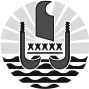  Ministère
de la culture
et de l’environnement,
en charge de l’artisanat Service
de l’artisanat traditionnelMERCREDI 08 JUILLETMERCREDI 08 JUILLETMERCREDI 08 JUILLETMERCREDI 08 JUILLET10h00-11h00Bijouterie traditionnelleCréation d’un collier en cordon avec un pendentif en osSalle Mato10h00-11h00TīfaifaiBâtir un motif sur le tissuPagode14h00-15h00Bijouterie traditionnelleCréation d’un collier cordon avec pendentif en osSalle Mato14h00-15h00Tīfaifai Bâtir un motif sur le tissuPagode14h00-15h00Costume de danse et accessoiresConfection d’un serre-tête végétal fleuriChapiteau14h00-15h00Vannerie Tressage d’une boîte carrée en pandanusChapiteau14h00-16h00(à partir de 16 ans)Sculpture-Gravure Taille d’un tiki en boisPaepae a Hiro16h00-17h00Bijouterie traditionnelleConfection d’un collier cordon avec un pendentif en osSalle Mato16h00-17h00Tīfaifai Bâtir un motif sur le tissuPagode16h00-17h00Costume de danse et accessoiresConfection d’un serre-tête végétal fleuriChapiteau16h00-17h00Vannerie Tressage d’une boîte carrée en pandanusChapiteauJEUDI 09 JUILLETJEUDI 09 JUILLETJEUDI 09 JUILLETJEUDI 09 JUILLET10h00-11h00Bijouterie traditionnelleConfection d’un porte-clés en coquillages taillés, épines d’oursins et keishi, tressés sur du niau blancSalle Mato10h00-11h00Couture Réalisation d’un porte-clés avec petits coussinsPagode10h00-11h00Costume de danse et accessoiresRéalisation d’une coiffe en fibres localesChapiteau10h00-11h00Vannerie Tressage d’un coffret à bijoux en pandanusChapiteau14h00-15h00Bijouterie traditionnelleConfection d’un porte-clés en coquillages taillés, épines d’oursins et keishi, tressés sur du niau blancSalle Mato14h00-15h00CouturePeinture sur pareuPaepae a Hiro14h00-15h00Costume de danse et accessoiresConfection d’un poara végétal fleuriChapiteau14h00-15h00Vannerie Tressage d’un coffret à bijoux en pandanusChapiteau14h00-16h00(à partir de 16 ans)Sculpture-Gravure Fabrication d’une tortue en boisPaepae a Hiro16h00-17h00Bijouterie traditionnelleConfection d’un porte-clés en coquillages taillés, épines d’oursins et keishi, tressés sur du niau blancSalle Mato16h00-17h00CoutureRéalisation d’un porte-clés avec petits coussinsPagode16h00-17h00Costume de danse et accessoiresRéalisation d’une coiffe en fibres localesChapiteau16h00-17h00Vannerie Tressage d’un coffret à bijoux en pandanusChapiteauVENDREDI 10 JUILLETVENDREDI 10 JUILLETVENDREDI 10 JUILLETVENDREDI 10 JUILLET10h00-11h00Bijouterie traditionnelleCréation d’un bracelet en fil de cuivre avec une perleSalle Mato10h00-11h00Tīfaifai  Bâtir un motif sur le tissuPagode10h00-11h00Costume de danse et accessoiresRéalisation d’une fleur en fibres localesChapiteau10h00-11h00Vannerie Tressage d’une boîte ronde en feuille de cocotier Chapiteau14h00-15h00Bijouterie traditionnelleCréation d’un bracelet en fil de cuivre avec une perleSalle Mato14h00-15h00Tīfaifai Bâtir un motif sur le tissuPagode14h00-15h00Costume de danse et accessoiresConfection d’un plastron végétal fleuriChapiteau14h00-15h00Vannerie Tressage d’une boîte ronde en feuille de cocotier Chapiteau14h00-16h00(à partir de 16 ans)Sculpture-Gravure Sculpture d’un tiki en boisPaepae a Hiro16h00-17h00Bijouterie traditionnelleCréation d’un bracelet en fil de cuivre avec une perleSalle Mato16h00-17h00Tīfaifai Bâtir un motif sur le tissuPagode16h00-17h00Costume de danse et accessoiresConfection d’un plastron végétal fleuriChapiteau16h00-17h00Vannerie Tressage d’une boîte ronde en feuille de cocotier ChapiteauSAMEDI 11 JUILLETSAMEDI 11 JUILLETSAMEDI 11 JUILLETSAMEDI 11 JUILLET10h00-11h00Bijouterie traditionnelleConfection d’un bracelet en cordon semi-synthétique avec nacreSalle Mato10h00-11h00CouturePeinture sur pareuPaepae a Hiro10h00-11h00Costume de danse et accessoiresTressage d’une taille végétale en autiChapiteau10h00-11h00Vannerie Confection d’une fleur en feuille de bananier séchée et en fleur de roseauChapiteau14h00-15h00Bijouterie traditionnelleConfection d’un bracelet en cordon semi-synthétique avec nacreSalle Mato14h00-15h00Tīfaifai Bâtir un motif sur le tissuPagode14h00-15h00Costume de danse et accessoiresRéalisation d’un pompon en fibres locales Chapiteau14h00-15h00Vannerie Confection d’une fleur en feuille de bananier séchée et en fleur de roseauChapiteau16h00-17h00Bijouterie traditionnelleConfection d’un bracelet en cordon semi-synthétique avec nacreSalle Mato16h00-17h00Tīfaifai Bâtir un motif sur le tissuPagode16h00-17h00Costume de danse et accessoiresRéalisation d’un pompon en fibres locales Chapiteau16h00-17h00Vannerie Confection d’une fleur en feuille de bananier séchée et en fleur de roseauChapiteau